中国石材协会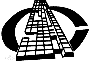 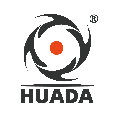 华大石材矿山研究院石材矿山开发高级研修班[Ⅰ期]了解行业趋势 |掌握先进技术|占据竞争优势招生简章【前言】随着经济与科技的发展进步，中国石材工业发展十分迅速，呈现出规模化、艺术化、高端化的发展趋势。我国作为全球最大的石材生产加工大国，石材企业应逐步转变发展思路和管理方式，以技术创新，管理创新，产品创新作为发展宗旨，增强企业管理能力，掌握先进的开采工艺，正确并熟练使用开采设备与机具，提升矿山企业的综合竞争力。华大石材矿山研究院经中国石材协会审核批复，依托华大超硬工具科技有限公司近二十年的国内外石材矿山开采成功经验，全面的供应链生态系统，倾力打造中国石材矿山开发技术与管理的黄埔军校，建立世界顶级开采技术水准，并向全球推广中国尖端开采技术与理念。《石材矿山开发高级研修班》从石材矿山实际问题与需求出发，汇集国内外行业权威专家，精心设计，应时而生，为石材矿山行业量身打造专业精品课程与交流平台。【项目特色】课程价值：超前了解行业发展趋势，掌握先进开采技术及高效企业管理。权威师资：聘请行业内知名专家授课。高端人脉：搭建石材矿山行业专家、经营者、管理者的高端人脉资源平台，助力石材矿山行业发展新高度。【课程设置】第一天1．石材矿山地质知识我国石材矿山资源分布情况；地壳及地质作用、矿物、岩石、构造地质的形态；地质与采矿工程的影响及矿床学的基本概念。2.石材矿山管理规范石材矿山生产的计划、技术与质量管理；石材的仓储、物流、运输管理；石材矿山的财务、统计、行政、后勤、销售管理。3.绿色石材矿山建设石材矿山先进开采工艺方法的采用及资源最大化；石材矿山主要废弃物的处置方法；石材矿山对土地复垦、植被恢复和绿化的要求；石材矿山矿区生活环境的改善。第二天4.绿色石材矿山规范绿色矿山建设的基本原则；绿色石材矿山的资源开发、工艺技术；生态保护与资源的综合利用；绿色矿山的科技创新与数字化管理。5.石材矿山开采技术及设备各类石材开采工艺方法及流程；石材开采设备高效使用及发展趋势；石材开采过程中的辅助设备、刀具、辅具。第三天6.花岗石矿山开采投资实例与分析花岗石矿山圆盘锯切垂直面、金刚石绳锯机切底；凿岩分离系统的解决方案展示；花岗石矿山开采系统设备构成与投资案例；花岗石矿山开采技术要点与投资分析。7.金刚石串珠绳的发展历史与现状      8.石材矿山投资的逻辑思考【目标学员】石材矿山企业经营管理人员（董事长、总经理、副总经理等）【专家介绍】林玉华：教授级高级工程师中国石材协会矿山专业委员会专家，拥有30多年的石材勘查、采矿、开发的丰富经验，编写多本石材专业书籍及专业文章。廖原时：高级工程师中国石材协会矿山专业委员会&机械与工具专业委员会专家，曾获意大利外交部国际合作中心奖学金，赴意大利系统研究石材开采、加工技术等课题，精通国内外石材开采、加工技术及工艺。吴建：工学博士毕业于南京航空航天大学华大超硬材料科技有限公司 总裁华大石材矿山研究院 院长福建省石材协会 副会长邱尚启：厦门大学 金融学硕士中民石材产业集团董事长；曾任民生银行石材产业金融事业部首任总裁；曾任民生银行总行网络金融部总经理、广州分行行长、泉州分行行长等职务；具有丰富的金融实战经验，历史管理资产规模超2000亿，重视改革创新，积极探索实践银行业务发展新型模式；深耕石材行业近二十年，对石材产业“产、投、融、科技、专业团队”结合有深刻的理解与丰富的实战经验。AlexStocco：意大利籍，精通五国语言，现任华大超硬材料国际营销中心总监；原cofiplaster（1979年始全球第一家金刚石注塑绳专业制造商）总经理，负责公司整体运营及全球市场推广及销售，通晓石材矿山开采及加工技术。【课程费用】5180元/人[含专家讲师费、教材费、餐费、住宿费、课间茶点，机场接送等费用]，来往泉州交通费自理。一次报名，终身免学费复训，仅需承担住宿费。【课程时间】培训时间：2019年11月4-6日（三天）授课方式：理论讲授+案例讲解+互动讨论+联谊【课程地点】｜海上丝绸之路起点｜著名侨乡｜中国·泉州·钱隆酒店【报名咨询】18759956558（微信同号）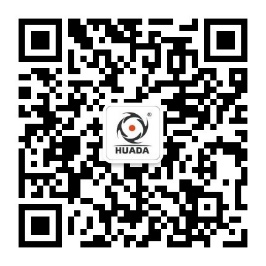 0595-22691913官网：www.hqutool.com石材矿山开发高级研修班[Ⅰ期]【报名回执表】公司名称公司地址姓名职务性别手机